KLASA: 024-02/22-01/11URBROJ: 2158-41-01-22-01Vladislavci, 23. prosinca 2022.Temeljem članka 34. stavka 3. Poslovnika Općinskog vijeća Općine Vladislavci («Službeni glasnik» Općine Vladislavci  broj 3/13 i 3/17, 4/20 8/20 i 2/21), sazivam22. SJEDNICU OPĆINSKOG VIJEĆAOPĆINE VLADISLAVCI Sjednica će se održati  28. prosinca  2022. (srijeda) u 18,00 satiu Vladislavcima, Kralja Tomislava 141 – Vijećnica Općine Vladislavci,Za sjednicu predlažem slijedeći: D N E V N I   R E D:Usvajanje zapisnika 21. sjednice Općinskog vijeća, Vijećnička pitanja, Donošenje Odluke o izmjenama i dopunama Proračuna Općine Vladislavci za 2022. godinu,Donošenje odluke o izmjenama Programa javnih potreba u socijalnoj skrbi na području Općine Vladislavci za 2022. godinu,Donošenje Odluke o izmjenama Programa  javnih potreba u kulturi na  području Općine Vladislavci za 2022. godinu,Donošenje Odluke o izmjenama Programa  javnih potreba u sportu na  području Općine Vladislavci za 2022. godinu,Donošenje Odluke o izmjenama Programa korištenja sredstava od raspolaganja poljoprivrednim zemljištem u vlasništvu države na području Općine Vladislavci za 2022. godinu,Donošenje Odluke o izmjenama Programa  korištenja sredstava naknade za zadržavanje nezakonito izgrađenih zgrada u prostoru za 2022. godinu.Donošenje Odluke o izmjenama Plana provedbe Programa poticanja uređenja naselja i demografske obnove na području Općine Vladislavci za 2022. godinu,Donošenje Odluke o Izmjenama Programa financiranja vatrogastva na području Općine  Vladislavci za 2022. godinu.Donošenje Odluke o izmjenama Programa utroška sredstava šumskog doprinosa na području Općine Vladislavci u 2022. godiniDonošenje Odluke o izmjenama Programa održavanja  komunalne infrastrukture na području Općine Vladislavci u 2022. godini,Donošenje Odluke o izmjenama Programa građenja komunalne infrastrukture na području Općine Vladislavci u 2022. godini,Donošenje Godišnjeg plana provedbe Odluke o poticanju uređenja naselja i demografske obnove na području Općine Vladislavci za 2022. godinu,Donošenje Odluke o izmjenama i dopunama Odluke o  suglasnosti na provedbu ulaganja na području Općine Vladislavci u  2022. godini,Donošenje Odluke o stavljanju izvan snage Odluke o organizaciji i načinu rada reciklažnog dvorišta Općine Vladislavci,Davanje Prethodne suglasnosti na 1. Izmjene financijskog plana Javne vatrogasne postrojbe Čepin za 2022. godinu,Davanje Prethodne suglasnosti na Prijedlog programa rada s Financijskim planom Javne vatrogasne postrojbe Čepin za 2023. godinu,Razno. PREDSJEDNIKOPĆINSKOG VIJEĆAKrunoslav MorovićPrilog:Zapisnik 20. sjednice Općinskog vijeća, Odluka o izmjenama i dopunama Proračuna Općine Vladislavci za 2022. godinu,Odluka o izmjenama Programa javnih potreba u socijalnoj skrbi na području Općine Vladislavci za 2022. godinu,Odluka o izmjenama Programa  javnih potreba u kulturi na  području Općine Vladislavci za 2022. godinu,Odluka o izmjenama Programa  javnih potreba u sportu na  području Općine Vladislavci za 2022. godinu,Odluka o izmjenama Programa korištenja sredstava od raspolaganja poljoprivrednim zemljištem u vlasništvu države na području Općine Vladislavci za 2022. godinu,Odluka o izmjenama Programa  korištenja sredstava naknade za zadržavanje nezakonito izgrađenih zgrada u prostoru za 2022. godinu.Odluka o izmjenama Plana provedbe Programa poticanja uređenja naselja i demografske obnove na području Općine Vladislavci za 2022. godinu,Odluka o Izmjenama Programa financiranja vatrogastva na području Općine  Vladislavci za 2022. godinu.Odluka o izmjenama Programa utroška sredstava šumskog doprinosa na području Općine Vladislavci u 2022. godiniOdluka o izmjenama Programa održavanja  komunalne infrastrukture na području Općine Vladislavci u 2022. godini,Odluka o izmjenama Programa građenja komunalne infrastrukture na području Općine Vladislavci u 2022. godini,Godišnji plan provedbe Odluke o poticanju uređenja naselja i demografske obnove na području Općine Vladislavci za 2022. godinu,Odluka o izmjenama i dopunama Odluke o  suglasnosti na provedbu ulaganja na području Općine Vladislavci u  2022. godini,Odluka o stavljanju izvan snage Odluke o organizaciji i načinu rada reciklažnog dvorišta Općine Vladislavci,Prethodna suglasnost na 1. Izmjene financijskog plana Javne vatrogasne postrojbe Čepin za 2022. godinu,Prethodna suglasnost na Prijedlog programa rada s Financijskim planom Javne vatrogasne postrojbe Čepin za 2023. godinu,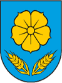 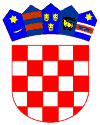 